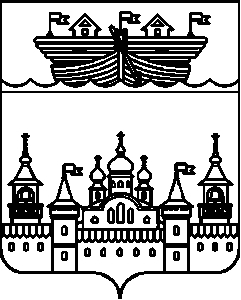 СЕЛЬСКИЙ СОВЕТБЛАГОВЕЩЕНСКОГО СЕЛЬСОВЕТАВОСКРЕСЕНСКОГО МУНИЦИПАЛЬНОГО РАЙОНА НИЖЕГОРОДСКОЙ ОБЛАСТИРЕШЕНИЕ29 мая 2019 года	№ 26О назначении временно исполняющего обязанности главы администрации Благовещенского сельсовета Воскресенского муниципального района Нижегородской областиВ соответствии с Федеральным законом от 06.10.2003 года № 131-ФЗ «Об общих принципах организации местного самоуправления в Российской Федерации», и в связи с прекращением полномочий главы администрации Благовещенского сельсовета,сельский Совет решил:1. На срок с  «06» июня 2019 года до назначения на должность главы администрации Благовещенского сельсовета Воскресенского муниципального района Нижегородской области, назначить временно исполняющим обязанности главы администрации Благовещенского сельсовета Карасову Татьяну Геннадьевну- специалиста по работе с населением  администрации Благовещенского сельсовета Воскресенского муниципального района Нижегородской области.2.За период временного исполнения обязанностей произвести Карасовой Т.Г. оплату из должностного оклада главы администрации.2.Настоящее решение вступает в силу со дня его принятия.Глава местного самоуправления                                                           О.К.Жаркова